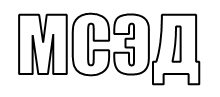 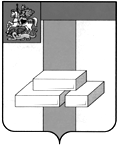 АДМИНИСТРАЦИЯГОРОДСКОГО ОКРУГА ДОМОДЕДОВОМОСКОВСКОЙ ОБЛАСТИКОМИТЕТ ПО УПРАВЛЕНИЮ ИМУЩЕСТВОМпл.30-летия Победы, д.1, микрорайон Центральный, г. Домодедово, Московская область, 142000,    Тел. (496)79-24-139 E-mail: dmdd_kui@mosreg.ru ИНН 5009027119, КПП 500901001___________  № ___________	Уважаемая Мария Александровна!Прошу Вас напечатать в ближайшем выпуске газеты «Призыв» следующее объявление:ИТОГИ АУКЦИОНА!Комитет по управлению имуществом Администрации городского округа Домодедово сообщает о том, что 11.04.2024 Комитетом по конкурентной политике Московской области подведен итог аукциона в электронной форме на право заключения договора аренды земельного участка, государственная собственность на который не разграничена, расположенного на территории городского округа Домодедово (1 лот) АЗГЭ-ДО/23-164:Лот № 1: Наименование Объекта (лота) аукциона: земельный участок. Категория земель: земли населенных пунктов. Разрешенное использование: для индивидуального жилищного строительства. Место расположения (адрес) Объекта (лота) аукциона: Московская область, г Домодедово, д Благое, Российская Федерация, городской округ Домодедово.  Кадастровый номер участка: 50:28:0000000:57564, площадь 2334 кв. м.Начальная цена предмета аукциона: 516 978,66 руб. (Пятьсот шестнадцать тысяч девятьсот семьдесят восемь рублей 66 копеек), НДС не облагается. Начальная цена предмета аукциона устанавливается в размере ежегодной арендной платы. «Шаг аукциона»: 15 509,35 руб. (Пятнадцать тысяч пятьсот девять рублей 35 копеек). Размер задатка для участия в аукционе: 516 978,66 руб. (Пятьсот шестнадцать тысяч девятьсот семьдесят восемь рублей 66 копеек), НДС не облагается.Аукцион признан несостоявшимся. Единственному участнику аукциона в электронной форме: Воскресенской Инне Игоревне заключить договор аренды Земельного участка по начальной цене предмета аукциона: 516 978,66 руб. (Пятьсот шестнадцать тысяч девятьсот семьдесят восемь руб. 66 коп.), НДС не облагается. Начальная цена предмета аукциона устанавливается в размере ежегодной арендной платы.Протокол аукциона размещен на официальном сайте Российской Федерации, определенном Правительством Российской Федерации www.torgi.gov.ru, официальном сайте городского округа Домодедово www.domod.ru, на Едином портале торгов Московской области easuz.mosreg.ru/torgi, на сайте Оператора электронной площадки www.rts-tender.ru в сети Интернет.Председатель комитета по управлению имуществом		          	         	                                                      Л.В. ЕнбековаА.В. Зиновьева+7 496 792 46 14